第１２回一般社団法人日本介護支援専門員協会　　全国大会in 福岡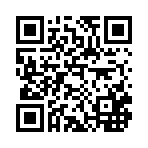 ※インターネットからのお申し込みもできます。＜インターネット環境がない方は、下記に必要事項を記入し、ＦＡＸにてお送り下さい＞第１２回一般社団法人日本介護支援専門員協会全国大会ｉｎ福岡　書面申込書［参加券、請求書など送付先等］［申込内容］◎大会指定各ホテルのルームタイプには限りが御座います。お申込順に受け付けますが、ご希望に沿えない場合が御座いますので、予めご了承下さい。［お支払い予定額］◎追加・変更・取消の場合は、お申込控えにご記入の上、FAX にてご連絡下さいフリガナ申込者氏名会員区分Ａ．日本介護支援専門員協会会員　　　　Ｂ．非会員会員区分日本介護支援専門員協会　会員番号会員区分※日本介護支援専門員協会会員以外の方は、全て非会員となります住所〒〒〒〒〒住所　　　　　　　　　県請求書宛名□申込者本人と同じ□申込者本人と同じ連絡先携帯電話請求書宛名□□連絡先ＦＡＸ請求書宛名□□連絡先E-mail希望分科会第１希望第２希望第２希望◎第２希望までご記入下さい。お申込順に受付致します。　懇親会□希望します　　　　　□希望しません□希望します　　　　　□希望しません□希望します　　　　　□希望しません□希望します　　　　　□希望しません□希望します　　　　　□希望しません□希望します　　　　　□希望しません□希望します　　　　　□希望しません◎いずれかの□にチェックを入れて下さい宿泊手配　□希望します　　　　□希望しません　□希望します　　　　□希望しません　□希望します　　　　□希望しません　□希望します　　　　□希望しません　□希望します　　　　□希望しません　□希望します　　　　□希望しません　□希望します　　　　□希望しません◎いずれかの□にチェックを入れて下さい◎宿泊手配ご希望の方は、次の欄もご記入下さい宿泊希望日　□7／13（前泊）　□7／13（前泊）宿泊希望先宿泊希望先第１希望第１希望◎希望宿泊日の□にチェックを入れて下さい◎宿泊希望先については開催要綱中の宿泊先申込記号（P6）をご記入下さい◎第２希望までご記入下さい宿泊希望日　□7／１4（後泊）　□7／１4（後泊）宿泊希望先宿泊希望先第２希望第２希望◎希望宿泊日の□にチェックを入れて下さい◎宿泊希望先については開催要綱中の宿泊先申込記号（P6）をご記入下さい◎第２希望までご記入下さい宿泊に関する希望事項例）禁煙室を希望します等例）禁煙室を希望します等例）禁煙室を希望します等例）禁煙室を希望します等例）禁煙室を希望します等例）禁煙室を希望します等例）禁煙室を希望します等例）禁煙室を希望します等大会参加費円【お申込・お問い合わせ先】九電旅行サービス　法人営業グループ〒810-0004 福岡県福岡市中央区渡辺通2-1-82号　電気ビル北館6階　TEL　:　092-739-3215　　　FAX　:　092-771-0208E-mail　:　 ryo_ogata@kyudensangyo.co.jp営業時間：月曜日～金曜日　9:00-17:30 定休日：土曜日・日曜日・祭日懇親会費円【お申込・お問い合わせ先】九電旅行サービス　法人営業グループ〒810-0004 福岡県福岡市中央区渡辺通2-1-82号　電気ビル北館6階　TEL　:　092-739-3215　　　FAX　:　092-771-0208E-mail　:　 ryo_ogata@kyudensangyo.co.jp営業時間：月曜日～金曜日　9:00-17:30 定休日：土曜日・日曜日・祭日宿泊費用円【お申込・お問い合わせ先】九電旅行サービス　法人営業グループ〒810-0004 福岡県福岡市中央区渡辺通2-1-82号　電気ビル北館6階　TEL　:　092-739-3215　　　FAX　:　092-771-0208E-mail　:　 ryo_ogata@kyudensangyo.co.jp営業時間：月曜日～金曜日　9:00-17:30 定休日：土曜日・日曜日・祭日合計円【お申込・お問い合わせ先】九電旅行サービス　法人営業グループ〒810-0004 福岡県福岡市中央区渡辺通2-1-82号　電気ビル北館6階　TEL　:　092-739-3215　　　FAX　:　092-771-0208E-mail　:　 ryo_ogata@kyudensangyo.co.jp営業時間：月曜日～金曜日　9:00-17:30 定休日：土曜日・日曜日・祭日